     ΔΗΜΟΣ ΠΑΤΡΕΩΝ			      ΓΡΑΦΕΙΟ ΤΥΠΟΥ Τηλ.: 2613 – 610210                                                                         Πάτρα 6/9/2016                                                                                            E mail: dimospatras@gmail.comΔΕΛΤΙΟ ΤΥΠΟΥΠΡΟΓΡΑΜΜΑ ΕΠΙΣΙΤΙΣΤΙΚΗΣ ΚΑΙ ΒΑΣΙΚΗΣ ΥΛΙΚΗΣ ΣΥΝΔΡΟΜΗΣ – ΤΕΒΑ ΔΙΑΝΟΜΗ: ΠΑΡΑΣΚΕΥΗ 16, ΔΕΥΤΕΡΑ 19 ΚΑΙ ΤΡΙΤΗ 20 ΣEΠΤΕΜΒΡΗ 2016 ΣΤΟ  ΠΑΜΠΕΛΟΠΟΝΝΗΣΙΑΚΟ ΣΤΑΔΙΟΑπό τον Κοινωνικό Οργανισμό του Δήμου Πατρέων, ανακοινώνεται το εξής:Η   διανομή των προϊόντων του ΤΕΒΑ -στους δικαιούχους και μόνο του Κοινωνικού Οργανισμού (ΚΟΔΗΠ) και του Δήμου Πατρέων (αφορά περίπου 6.000 οικογένειες του προγράμματος)- θα γίνει  στο ΠΑΜΠΕΛΟΠΟΝΝΗΣΙΑΚΟ ΣΤΑΔΙΟ, την ΠΑΡΑΣΚΕΥΗ 16/9/2016, τη  ΔΕΥΤΕΡΑ 19/9/2016 και την ΤΡΙΤΗ 20/9/2019 και ώρες από 8.00 π.μ έως 2.00 μ.μ.Δικαίωμα παραλαβής των προϊόντων έχουν όσοι έχουν δηλώσει στην αίτησή τους ως «εταίρο», το Δήμο Πατρέων και τον ΚΟΔΗΠ.Οι δικαιούχοι, προκειμένου να παραλάβουν τα προϊόντα την ημέρα της διανομής,  θα πρέπει να έχουν μαζί τους εκτυπωμένη την  εγκεκριμένη αίτηση από την ΗΔΙΚΑ-ΤΕΒΑ, καθώς και την ταυτότητά τους. Όσοι δεν  έχουν εκτυπωμένη την εγκεκριμένη αίτηση, θα πρέπει να απευθυνθούν άμεσα, από σήμερα, με την ταυτότητά τους, στο Κοινωνικό Παντοπωλείο (Κοραή 5) ή στα κεντρικά Γραφεία του ΚΟΔΗΠ – Γούναρη 76 στο ισόγειο (υπεύθυνος Μίνως Σταμάτης),  ώστε να ενημερωθούν για τον αριθμό της αίτησής τους και για την ημέρα που θα παραλάβουν τα προϊόντα.  Σε περίπτωση  αδυναμίας προσέλευσης του δικαιούχου στη διανομή, ο παραλαβών θα πρέπει να προσκομίσει εξουσιοδότηση από τον δικαιούχο (με θεωρημένο το γνήσιο της υπογραφής από ΚΕΠ, δημόσιες υπηρεσίες, ή την αστυνομία) και βέβαια την  ταυτότητά του και όχι του δικαιούχου.Λόγω του μεγάλου αριθμού των δικαιούχων (6.000 περίπου οικογένειες, που αναλογούν σε 12.000 περίπου άτομα) και  επιπλέον επειδή  θα διανεμηθούν και νωπά-ευπαθή προϊόντα (κοτόπουλο και φέτα), ζητάμε από τους δικαιούχους την κατανόησή τους, να συνεργαστούν με τους εργαζόμενους του ΚΟΔΗΠ και του Δήμου, να τηρήσουν τις οδηγίες μας, για να αποφύγουμε απρόοπτα και να έχουμε μία αξιοπρεπή διανομή.Συγκεκριμένα να τηρήσουν με συνέπεια τα κάτωθι:Στον τόπο  διανομής, στο ΠΑΜΠΕΛΟΠΟΝΝΗΣΙΑΚΟ ΣΤΑΔΙΟ δηλαδή, να προσέλθει ένα άτομο από την κάθε οικογένεια (το πιο ικανό για τη μεταφορά των προϊόντων ).Στον τόπο διανομής, θα υπάρχουν συγκεκριμένα σημεία διανομής που έχουν ορισθεί, για κάθε δικαιούχο. Οι δικαιούχοι θα προσέλθουν αυστηρά την  ημέρα της διανομής, που  αναφέρουμε παρακάτω, με βάση τον αριθμό της αίτησής τους.Άτομα που δεν δικαιούνται, με βάση τα παραπάνω, να παραβρίσκονται στον τόπο και την ημέρα της διανομής, να μην έρθουν, ώστε να εξελιχθεί ομαλά και γρήγορα η διανομή και να ολοκληρωθεί με επιτυχία αυτό το πρωτόγνωρο εγχείρημα και να εξυπηρετηθεί αυτό το υπερβολικά μεγάλο πλήθος την ωφελούμενων.  Τηλέφωνα επικοινωνίας: Γραφεία ΚΟΔΗΠ 2610-390983, Κοινωνικό Παντοπωλείο 2610-311561.► Ζητάμε από όλες τις Υπηρεσίες του Δήμου (Τοπικά διαμερίσματα, Δ. Ενότητες, ΚΕΠ, Αντιδημαρχίες, Δημόσιες Υπηρεσίες, Σχολεία κ.λ.π.) να τοιχοκολλήσουν στον πίνακα ανακοινώσεών τους και να διακινήσουν τη συγκεκριμένη ανακοίνωσή μας.ΠΡΟΓΡΑΜΜΑ ΗΜΕΡΩΝ & ΣΗΜΕΙΩΝ ΔΙΑΝΟΜΗΣ1Η ΗΜΕΡΑ ΔΙΑΝΟΜΗΣ ΠΑΡΑΣΚΕΥΗ 16 ΣΕΠΤΕΜΒΡΙΟΥ 2016ΘΑ ΠΑΡΑΛΑΒΟΥΝ ΠΡΟΪΟΝΤΑ ΟΙ ΑΡΙΘΜΟΙ ΑΙΤΗΣΕΩΝ ΑΠΟ :  1282757  ΕΩΣ:  1372275ΑΝΑΛΥΤΙΚΑ : 2Η ΗΜΕΡΑ ΔΙΑΝΟΜΗΣ ΔΕΥΤΕΡΑ 19 ΣΕΠΤΕΜΒΡΙΟΥ 2016ΘΑ ΠΑΡΑΛΑΒΟΥΝ ΠΡΟΪΟΝΤΑ ΟΙ ΑΡΙΘΜΟΙ ΑΙΤΗΣΕΩΝ ΑΠΟ : 1372291  ΕΩΣ:  1443628ΑΝΑΛΥΤΙΚΑ : 3Η ΗΜΕΡΑ ΔΙΑΝΟΜΗΣ ΤΡΙΤΗ 20 ΣΕΠΤΕΜΒΡΙΟΥ 2016ΘΑ ΠΑΡΑΛΑΒΟΥΝ ΠΡΟΪΟΝΤΑ ΟΙ ΑΡΙΘΜΟΙ ΑΙΤΗΣΕΩΝ ΑΠΟ : 1443630  ΕΩΣ:  1523514ΑΝΑΛΥΤΙΚΑ : ΣΗΜΕΙΟ ΔΙΑΝΟΜΗΣΑΡΙΘΜΟΣ ΑΙΤΗΣΗΣ ΑΠΟΑΡΙΘΜΟΣ ΑΙΤΗΣΗΣ ΕΩΣ1Ο 128275712973212Ο129743113103233Ο 131034313209514Ο132097613337835Ο133381713464956Ο134650813596457Ο13596631372275ΣΗΜΕΙΟ ΔΙΑΝΟΜΗΣΑΡΙΘΜΟΣ ΑΙΤΗΣΗΣ ΑΠΟΑΡΙΘΜΟΣ ΑΙΤΗΣΗΣ ΕΩΣ1Ο 137229113802472Ο138026113893313Ο 138933214015814Ο140158414090255Ο140904014202216Ο142025714318137Ο14318231443628ΣΗΜΕΙΟ ΔΙΑΝΟΜΗΣΑΡΙΘΜΟΣ ΑΙΤΗΣΗΣ ΑΠΟΑΡΙΘΜΟΣ ΑΙΤΗΣΗΣ ΕΩΣ1Ο 144363014554852Ο145551414682183Ο 146825214801974Ο148020514905995Ο149060715037406Ο150374215188907Ο15189121523514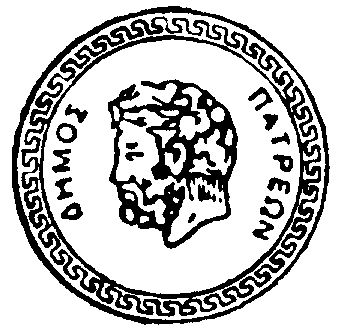 